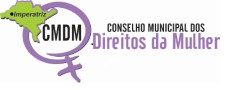 CALENDARIO DE REUNIÕESAS REUNIÕES ORDINÁRIAS DO CONSELHO MUNICIPAL DOS DIREITOS DA MULHER SÃO REALIZADAS TODAS AS PRIMEIRAS TERÇAS-FEIRAS DE CADA MÊS.SEGUE CALENDÁRIO DE REUNIÕES ORDINÁRIAS DO ANO DE 2017:MÊSDIAJANEIRO03FEVEREIRO07MARÇO07ABRIL04MAIO02JUNHO06JULHO04AGOSTO01SETEMBRO05OUTUBRO03NOVEMBRO07DEZEMBRO05